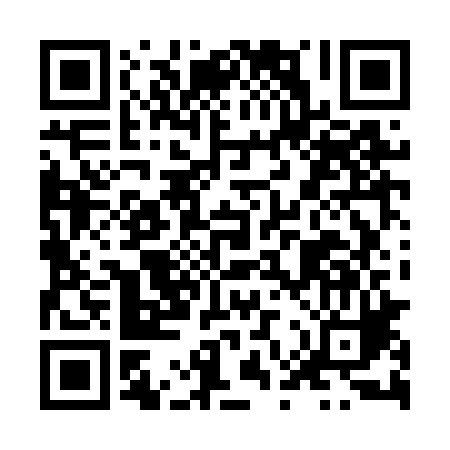 Prayer times for Kolonia Lomnicka, PolandMon 1 Apr 2024 - Tue 30 Apr 2024High Latitude Method: Angle Based RulePrayer Calculation Method: Muslim World LeagueAsar Calculation Method: HanafiPrayer times provided by https://www.salahtimes.comDateDayFajrSunriseDhuhrAsrMaghribIsha1Mon4:256:2112:505:177:199:092Tue4:226:1912:505:187:219:113Wed4:196:1712:495:207:239:134Thu4:176:1512:495:217:249:155Fri4:146:1212:495:227:269:176Sat4:116:1012:485:237:279:197Sun4:086:0812:485:247:299:228Mon4:056:0612:485:257:319:249Tue4:026:0412:485:267:329:2610Wed3:596:0212:475:287:349:2811Thu3:575:5912:475:297:369:3112Fri3:545:5712:475:307:379:3313Sat3:515:5512:475:317:399:3514Sun3:485:5312:465:327:409:3815Mon3:455:5112:465:337:429:4016Tue3:425:4912:465:347:449:4317Wed3:395:4712:465:357:459:4518Thu3:365:4512:455:367:479:4719Fri3:335:4312:455:377:489:5020Sat3:305:4112:455:387:509:5221Sun3:275:3912:455:397:529:5522Mon3:245:3712:455:407:539:5823Tue3:205:3512:445:427:5510:0024Wed3:175:3312:445:437:5710:0325Thu3:145:3112:445:447:5810:0626Fri3:115:2912:445:458:0010:0827Sat3:085:2712:445:468:0110:1128Sun3:045:2512:445:478:0310:1429Mon3:015:2312:435:488:0510:1730Tue2:585:2112:435:498:0610:19